Dištančné vyučovanie    15. 2. – 19. 2. 2021MATEMATIKA7. ročníkNásobenie delenie zlomkov.Vypracuj do zošita úlohy:  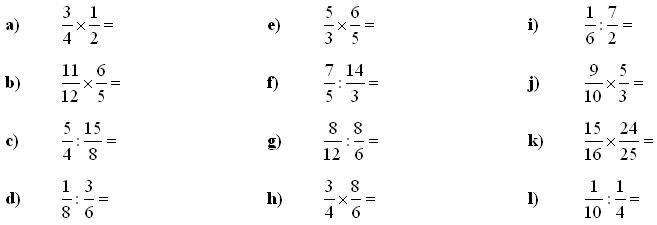 Odfoť mi zo zošita vypracované úlohy a pošli mi ich na lakovac@atlas.sk